2. Схема организации дорожного движения в непосредственной близости от образовательного учреждения с размещением технических средств дорожного движения, маршрутов движения и парковочных мест.(МБУ ДО «Арт-Центр» г. Находка ул. Кирова 13)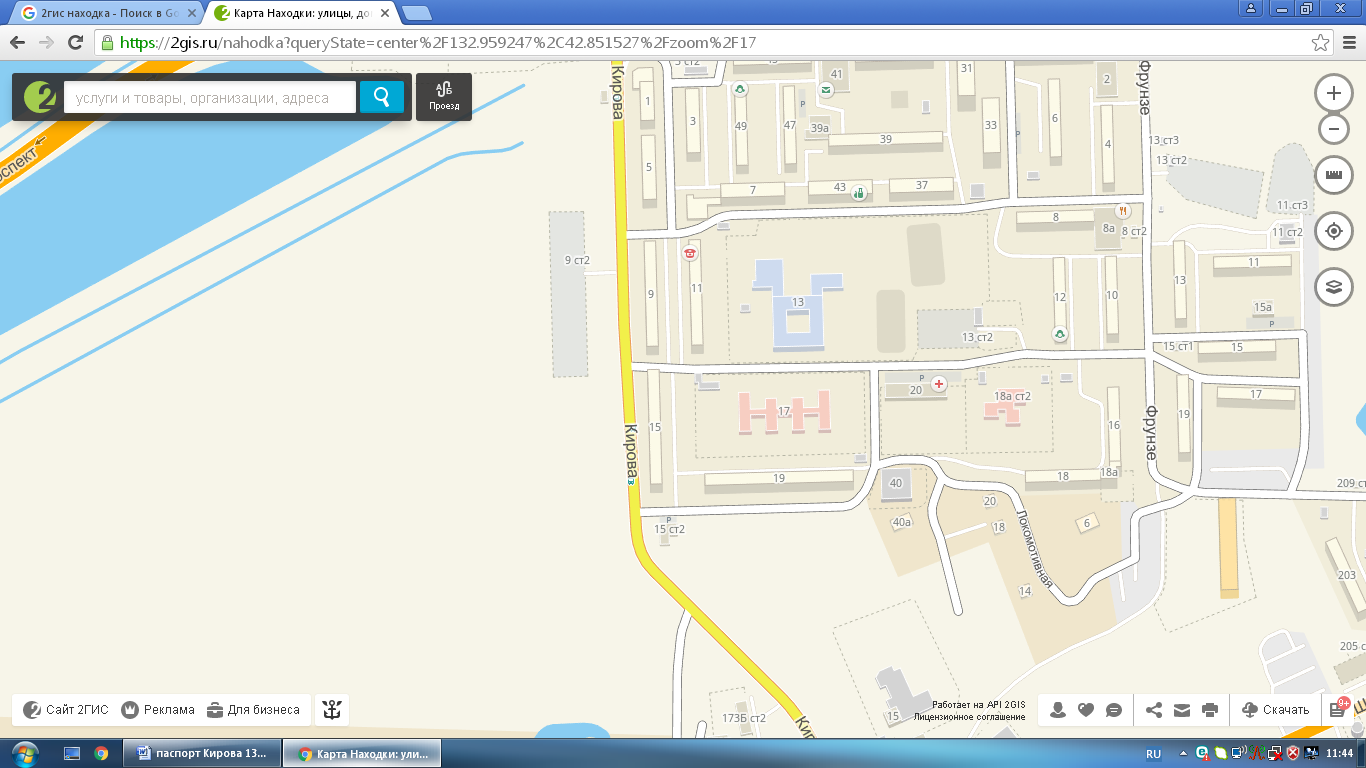 		- проезжая часть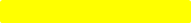                         - движение автотранспорта в МБУ ДО «Арт-Центр» г. Находка и обратно	- парковка вблизи МБУ ДО «Арт-Центр» г. Находка